DISPOSITIONS LEGALES RELATIVES AUX MURS, CLÔTURES, HAIES ET TALUS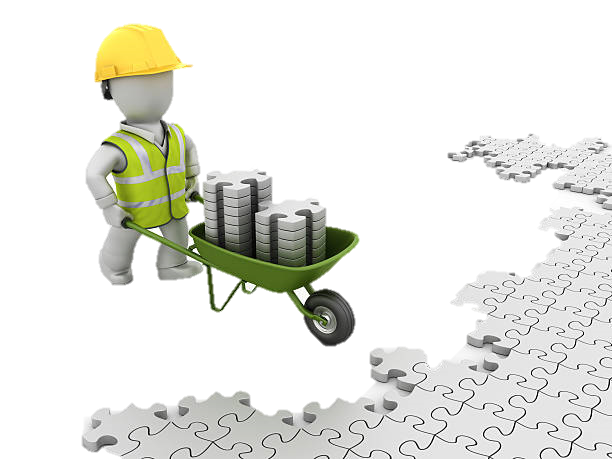 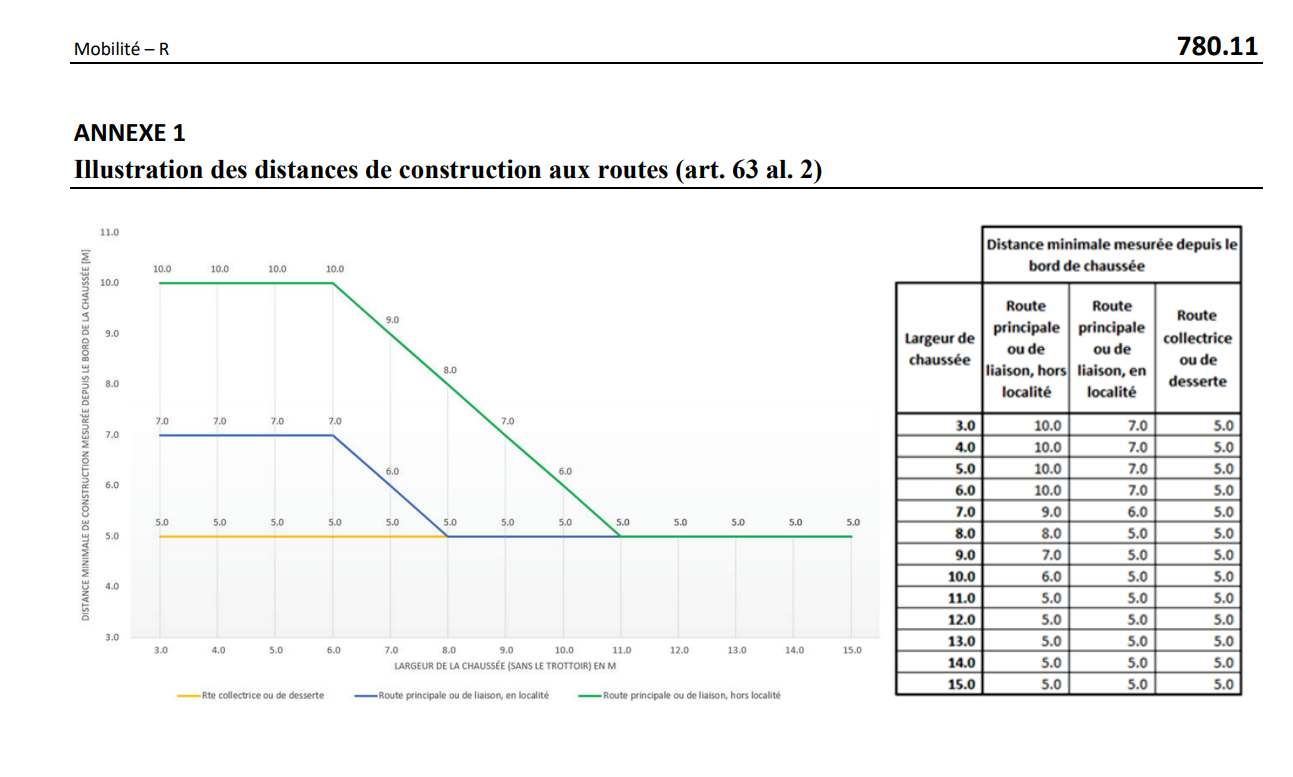 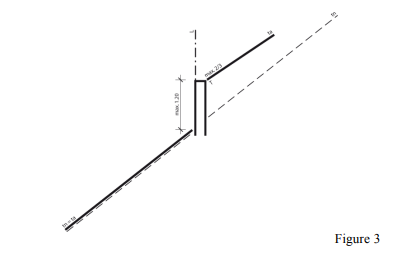 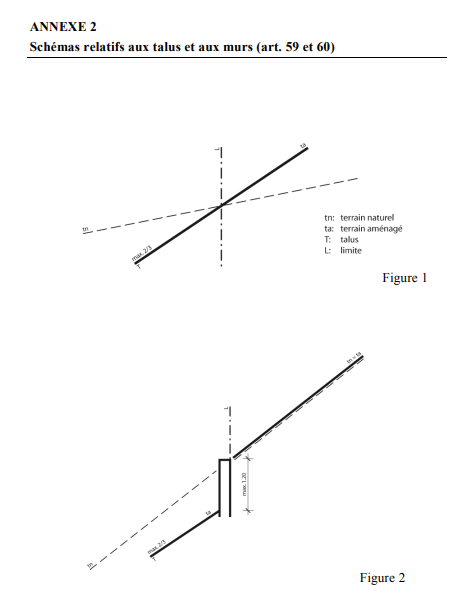 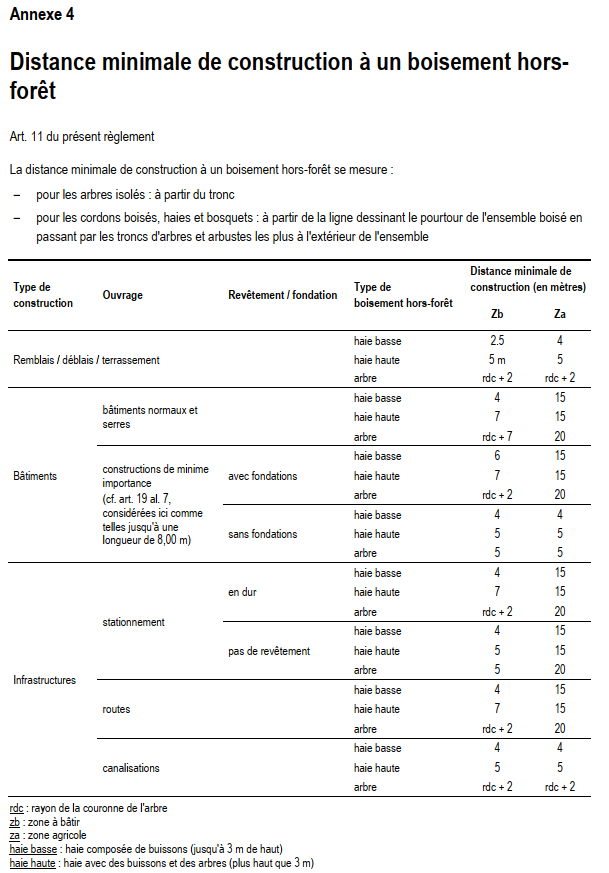 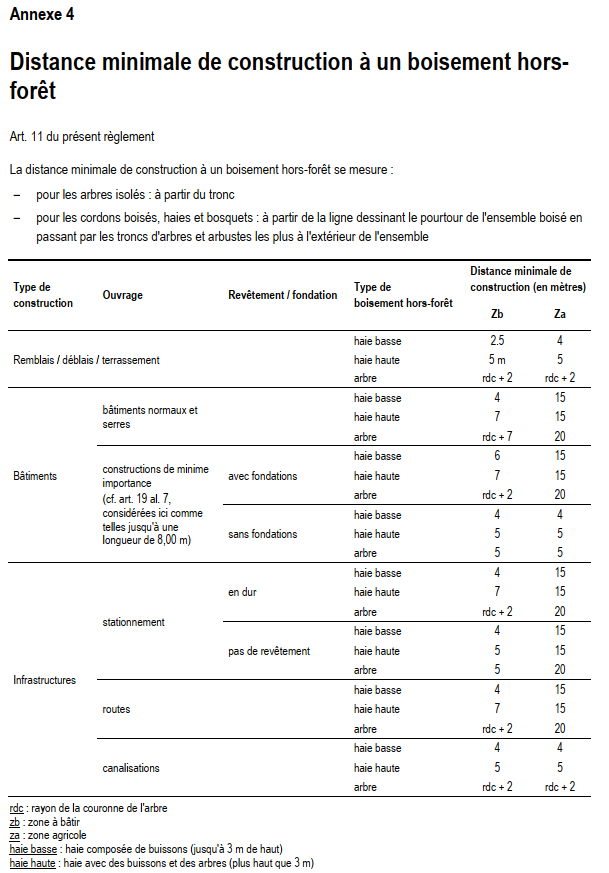 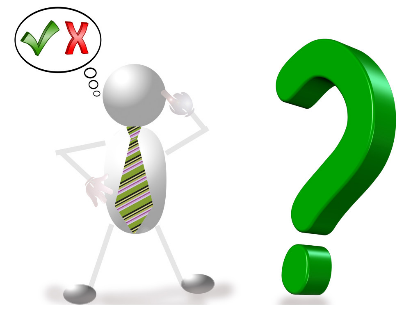 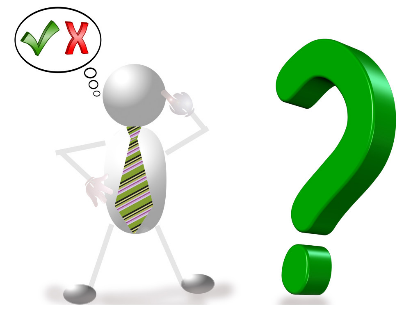 